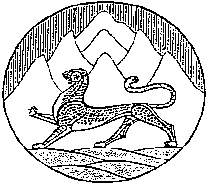 Республика Северная Осетия-АланияСобрание представителей муниципального образования Ирафский районРЕШЕНИЕ     от 13.11.2020г. № 20/5                                                                                 с.ЧиколаО внесении изменений в Правила благоустройства территории сельских поселений Ирафского района        В соответствии со статьей 37 Федерального закона от 06.10.2003г. №131-ФЗ «Об общих принципах организации местного самоуправления в Российской Федерации», Устава муниципального образования Ирафский район Собрание представителей муниципального образования Ирафский район  РЕШАЕТ:       1. В Правила благоустройства территорий сельских поселений Ирафского района, утвержденный Собранием представителей муниципального образования Ирафский район 03.04.2012г. №33/2 внести следующее изменение:       - в пункте 9.1.2. после слова «листья» дополнить словами «траву, сухостой».                                                                                                    2. Настоящее решение опубликовать в районной газете «Ираф» и на официальном сайте АМС Ирафского района.       3. Настоящее решение вступает в силу со дня его опубликования.Глава муниципального образованияИрафский район                                                                                   Б.А.Хидиров                                             